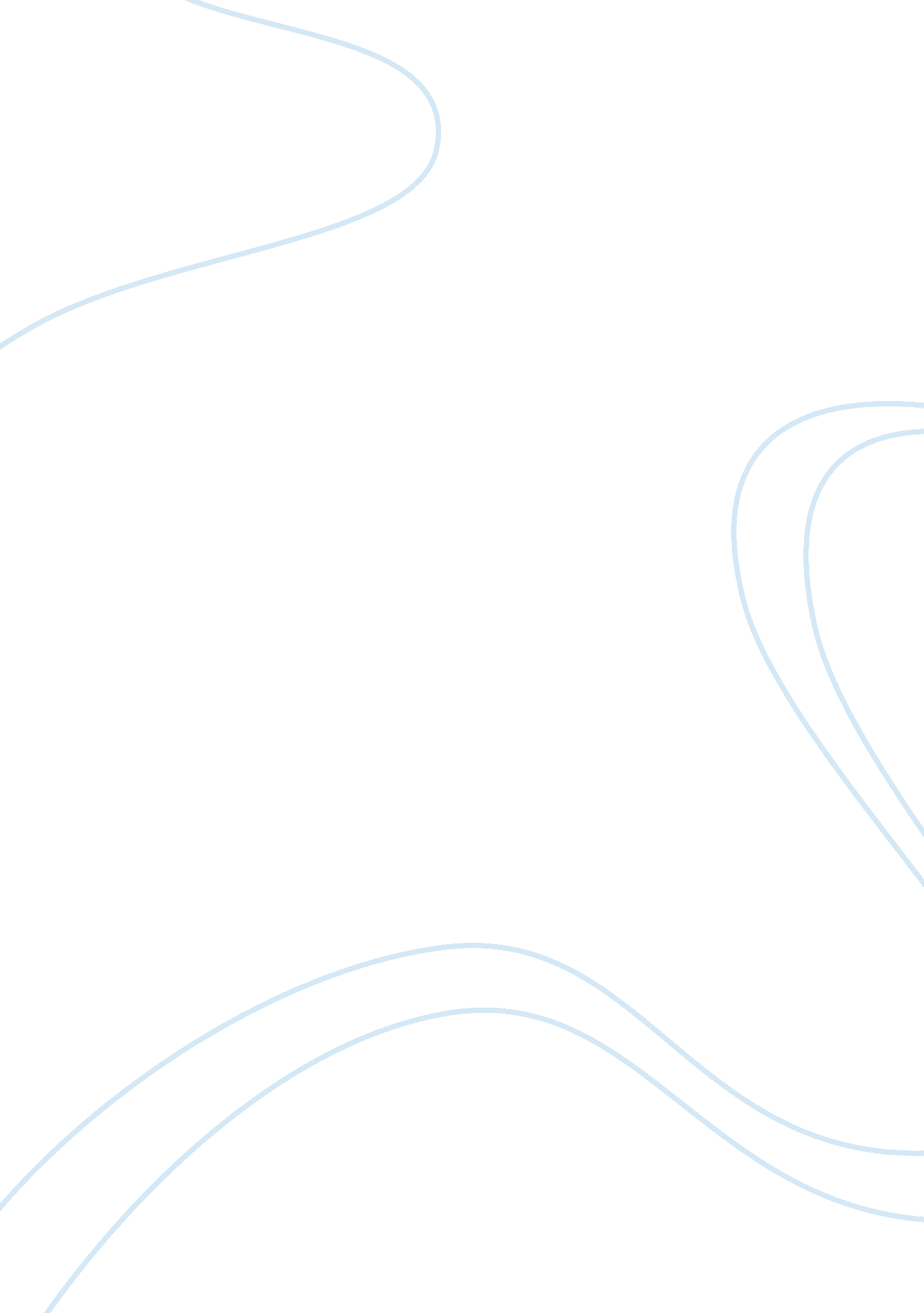 Monday 2014 essay samplesBusiness, Management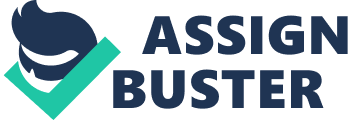 Management journal General information regarding my management experience: I have been working as a manager at the center for preparedness and recovery. The scope of activities that I have to execute is large and highly involving. It is an important experience since it provides one with skills and techniques necessary in ensuring that they can manage emergencies effectively in order to enhance their level of competency in the area of management. In the time I have worked as a manager, I have noticed that a manager plays far much deeper roles compared to the other employees within the organization. This is because the manager is bestowed with various responsibilities to undertake and oversee as appropriate. The manager is always accountable for the performance of an organization and as a result, he or should work extra hard in order to ensure that the organization experiences positive performance. Despite the position of management being highly satisfying for the manager, it provides challenges, which enhance growth and development at the managerial level. This is because one is able to learn continuously through implementation of decisions made within the organization. Managers should be prepared to take their roles carefully in order to be able to perform to the expectations of the organization. 
Significance of management experience to my career growth and development: you have to believe it! As a manager, you have to interact with various stakeholders of the organization who may bring about challenging situations that may at times tire you. The clients of a business are special stakeholders who should be given careful attention since they are the reason as to why a business exists. In the center for preparedness and recovery, we work with clients who are well informed with regard to the products and services that we offer. This requires that, as a manager, you develop substantive interpersonal and intrapersonal skills in order to be able to handle all situations appropriately without causing more trouble as a manager. For this reason, whenever clients request to see the manager, you should be prepared to take all the bitterness of the client of the organization has been on the wrong in dealing with the client. This is because unfair dealing with the client may bring about adverse consequences on the organization. Such situations enhance the level of growth as a manager so that one becomes highly conversant with different approaches of handling challenging matters within the organization. Therefore, continued experience with certain matters will surely compel a manager to develop appropriate approaches to handle challenging situations. This will enhance growth and development on such a position. 
Self –evaluation regarding compliance with desirable management standards: for one to be effective at management, they should consistently evaluate their level of compliance with the general standards of management within they particular industry. In the center for preparedness and recovery, I usually collect data every fortnight from a few clients and employees, which is analyzed at the managerial desk to determine the level of performance in this position. Collecting and analyzing data and information is a necessary move since once I learn of gaps or deficiencies; I have to make appropriate adjustments where necessary to ensure continued improvement in management. It is, therefore, necessary for a manager to evaluate how effectively and efficiently they are carrying out their duties in order to establish various approaches that should be adopted based on the prevailing condition. 